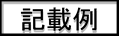 先端設備等導入計画の変更認定申請に係る添付資料住　　　　所　〒503-2425　　　　　　　岐阜県揖斐郡池田町池野１－１名称及び　株式会社○○製作所代表者の氏名　代表取締役　○○　○○　　実印事業の実施状況について○○の設備は平成○年○月に導入予定。平成○年○月に○○の設備を導入し、○○工程の生産効率の向上を図った。先端設備等導入計画の変更について変更事項　設備の追加　設備の変更（２）変更事項の内容○○の設備を平成○年○月追加で導入する。○○工程において○○の設備の導入を検討していたが、よりエネルギー効率の良い○○の設備を導入することとした。